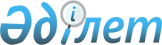 "Әлеуметтік көмек көрсетілетін азаматтарға әлеуметтік көмектің мөлшерін, көздерін, түрлерін және оны беру қағидаларын бекіту туралы" Қазақстан Республикасы Үкіметінің 2012 жылғы 12 наурыздағы № 320 қаулысына толықтырулар енгізу туралыҚазақстан Республикасы Үкіметінің 2015 жылғы 25 сәуірдегі № 326 қаулысы

      Қазақстан Республикасының Үкіметі ҚАУЛЫ ЕТЕДІ:



      1. «Әлеуметтік көмек көрсетілетін азаматтарға әлеуметтік көмектің мөлшерін, көздерін, түрлерін және оны беру қағидаларын бекіту туралы» Қазақстан Республикасы Үкіметінің 2012 жылғы 12 наурыздағы № 320 қаулысына (Қазақстан Республикасының ПҮАЖ-ы, 2012 ж., № 37, 487-құжат) мынадай толықтырулар енгізілсін:



      көрсетілген қаулымен бекітілген Әлеуметтік көмек көрсетілетін азаматтарға әлеуметтік көмек беру қағидаларында:



      5-тармақ мынадай мазмұндағы бөлікпен толықтырылсын:



      «Орта білім беру ұйымдарының мемлекеттік атаулы әлеуметтік көмек алуға құқығы бар отбасылардан, сондай-ақ мемлекеттік атаулы әлеуметтік көмек алмайтын, жан басына шаққандағы табысы ең төменгі күнкөріс деңгейінің шамасынан төмен отбасылардан шыққан білім алушылары және жетім балалар, ата-анасының қамқорлығынсыз қалған балалар осы қаулымен бекітілген әлеуметтік көмек көрсетілетін азаматтарға әлеуметтік көмектің мөлшеріне, көздеріне және оны беру түрлеріне сәйкес мектепте бір мәрте тамақтандырумен қамтамасыз етіледі.»;



      көрсетілген қаулымен бекітілген Әлеуметтік көмек көрсетілетін азаматтарға әлеуметтік көмек беру мөлшері, көздері және түрлері:



      мынадай мазмұндағы 7-1-тармақпен толықтырылсын:



      «7-1. Орта білім беру ұйымдарының мемлекеттік атаулы әлеуметтік көмек алуға құқығы бар отбасылардан, сондай-ақ мемлекеттік атаулы әлеуметтік көмек алмайтын, жан басына шаққандағы табысы ең төменгі күнкөріс деңгейінің шамасынан төмен отбасылардан шыққан білім алушыларын және жетім балаларды, ата-анасының қамқорлығынсыз қалған балаларды мектепте тамақтандыру нормалары әлеуметтік көмек көрсетілетін азаматтарға әлеуметтік көмек беру мөлшеріне, көздеріне, түрлеріне 15-қосымшаға сәйкес белгіленеді.»;



      осы қаулыға қосымшаға сәйкес көрсетілген мөлшерге  15-қосымшамен толықтырылсын.



      2. Осы қаулы алғашқы ресми жарияланған күнінен бастап қолданысқа енгізіледі.      Қазақстан Республикасының

      Премьер-Министрі                                     К.Мәсімов

Қазақстан Республикасы 

Үкiметiнiң       

2015 жылғы 25 сәуірдегі

№ 326 қаулысына    

қосымша        

Әлеуметтік көмек көрсетілетін  

азаматтарға әлеуметтік көмек беру 

мөлшеріне, көздеріне және түрлеріне

15-қосымша             

Орта білім беру ұйымдарының мемлекеттік атаулы әлеуметтік көмек алуға құқығы бар отбасылардан, сондай-ақ мемлекеттік атаулы әлеуметтік көмек алмайтын, жан басына шаққандағы табысы ең төменгі күнкөріс деңгейінің шамасынан төмен отбасылардан шыққан білім алушыларын және жетім балаларды, ата-анасының қамқорлығынсыз қалған балаларды мектепте бір мәрте тамақтандыру нормалары           
					© 2012. Қазақстан Республикасы Әділет министрлігінің «Қазақстан Республикасының Заңнама және құқықтық ақпарат институты» ШЖҚ РМК
				АтауыМектеп жасындағы бір балаға норма

(6 күнге арналып есептелген бір күндік грамм)Мектеп жасындағы бір балаға норма

(6 күнге арналып есептелген бір күндік грамм)Мектеп жасындағы бір балаға норма

(6 күнге арналып есептелген бір күндік грамм)Атауы6 (7)-10 жас11-14 жас15-18 жас1234ӨнімдерӨнімдерӨнімдерӨнімдербидай ұны457қара бидай-бидай наны203540қалыпты бидай наны345кептірілген нан22,33макароны, бұршақ, жарма263542картоп425057көкөніс және басқа көкөністер84100118жаңа піскен жеміс100100100жеміс шырыны333333кептірілген жеміс (құрғақ итмұрын)111қант789бал555ет (сиыр еті)617380құс еті283340жаңа ауланған балық222628сүт, қышқыл сүт өнімдері106107108сүзбе121416сүзбеше505050ірімшік233сары май568жұмыртқа133өсімдік майы111415кисель444картоп крахмалы222йодталған тұз11,52лимон қышқылы0,20,20,2